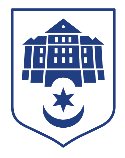 ТЕРНОПІЛЬСЬКА МІСЬКА РАДАУправління освіти і науки
бульв. Тараса Шевченка, 1, м. Тернопіль, 46001, тел. 52-56-94, e-mail: upravl.osvita@ukr.netФотозвіт освітньої галузі громади (04.03.2024 - 08.03.2024)Конкурс–проєкт «На чатах свободи» тривав з вересня 2023 року по лютий 2024 року з метою підтримки дітей та молоді під час війни, формування в учасників освітнього процесу ціннісних орієнтирів і громадянської самосвідомості на прикладах героїчної боротьби українського народу за самовизначення і творення власної держави; заохочення до патріотичної творчості; залучення молоді до активної краєзнавчої, дослідницької діяльності щодо збереження пам’яті про події війни. Організатори конкурсу: управління освіти і науки Тернопільської міської ради, ТКМЦНОІМ.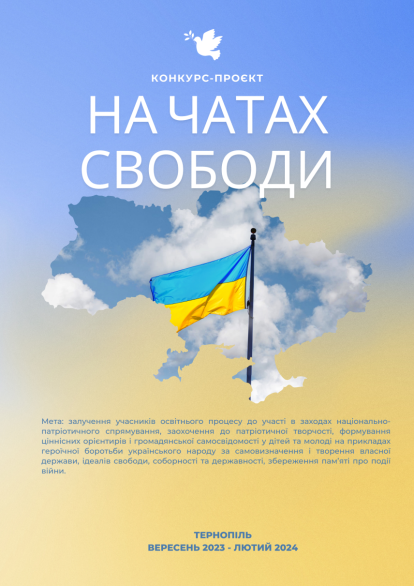 У межах проєкту проведено конкурси робіт у двох номінаціях: «Краєзнавче дослідження» та «Літературний твір».Зібрані юними краєзнавцями/краєзнавицями матеріали мають практичну значущість для збереження історичної пам’яті українського народу, патріотичного виховання дітей та молоді, формування активної громадянської позиції свідомого покоління українців.  Учасники/учасниці конкурсної номінації «Літературний твір. Проза» продемонстрували індивідуальну творчу манеру художнього моделювання трагічного досвіду російсько-української війни. Чимало творів мають автобіографічне підґрунтя або відображаю героїв, які мали реальних прототипів, відтворюють дійсний час і простір.Серед переможців конкурсу – юні дослідники та літератори Тернопільського академічного ліцею «Генезис», КЗ «Ліцей № 18» Кам’янської міської  ради Дніпропетровської області, Тернопільського академічного ліцею «Українська гімназія» ім. Івана Франка, Тернопільської спеціалізованої школи І-ІІІ ступенів № 3 з поглибленим вивченням іноземних мов, Тернопільської ЗОШ  І–ІІІ ступенів №16 імені Володимира Левицького, Тернопільської ЗОШ І–ІІІ ступенів №18,  Тернопільської ЗОШ І–ІІІ ступенів №19, Тернопільської ЗОШ І–ІІІ ступенів № 20 імені Руслана Муляра, Тернопільської ЗОШ І–ІІІ ступенів № 27 імені Віктора Гурняка,  Тернопільської спеціалізованої школи І–ІІІ ступенів № 29 з поглибленим вивченням іноземних мов,  Остерського ліцею № 2 Остерської міської ради Чернігівської області,  Тернопільської ЗОШ І–ІІІ ступенів № 4 ДПТНЗ «Тернопільське вище професійне училище сфери послуг та туризму.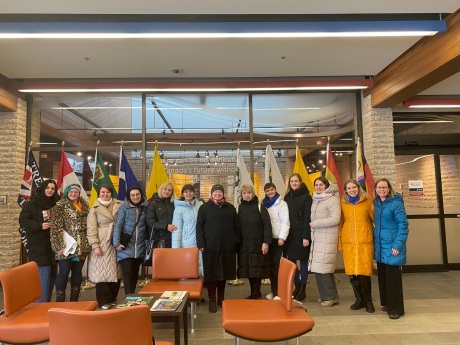 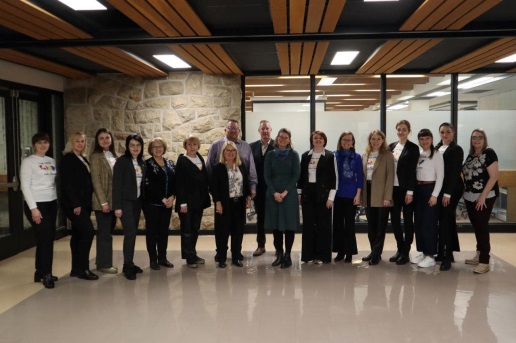 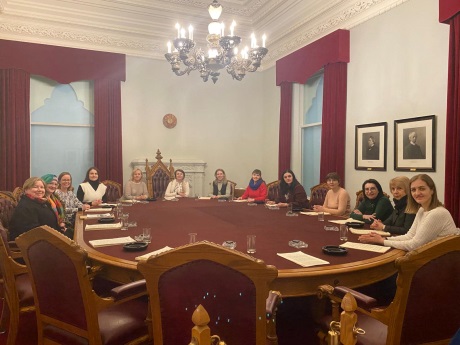  Вчителі англійської мови закладів загальної середньої освіти  міста Тернополя розпочали   навчання та підвищення кваліфікації з курсу «Викладання англійської мови як     глобальної» у Саскачеванському університеті.Проєкт на локальному рівні започаткований вперше не тільки в Тернопільській області, а й в Україні. Педагоги  будуть навчатися у College of Education рейтингового канадського університету. Курс триватиме 1 місяць з отриманням сертифікатів.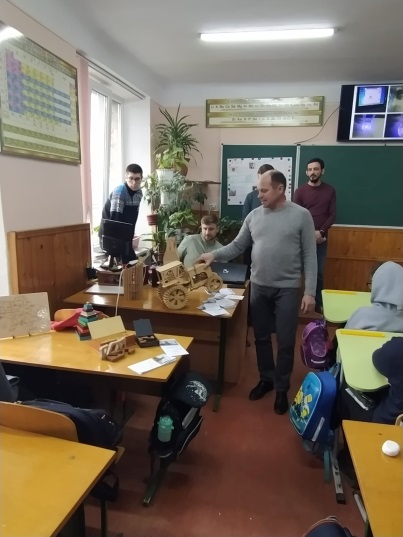 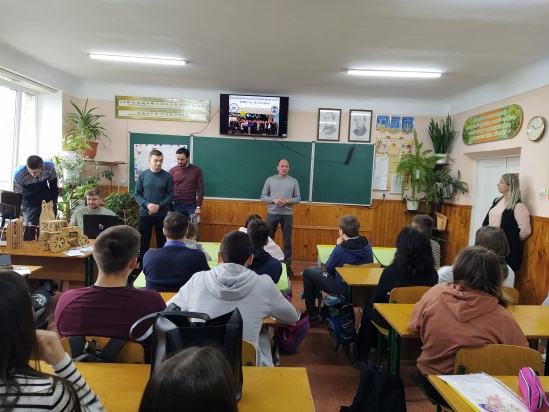 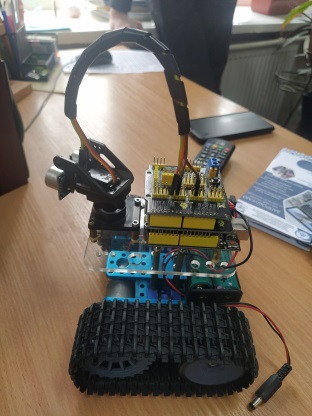 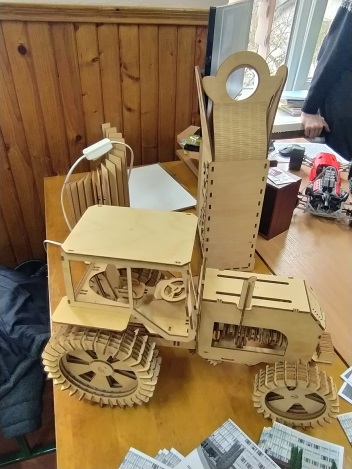 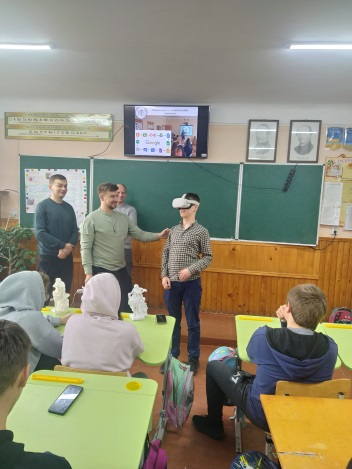 Одним із найважливіших кроків у житті є вибір професії. Адже, займатися тим, що тебе цікавить, приносить радість, - одна з умов відчуття життєвої повноцінності. Сьогодні викладачі інженерно-педагогічного факультету Тернопільського національного педагогічного університету імені Володимира Гнатюка здійснили чергову профорієнтаційну зустріч з учнями Тернопільського академічного ліцею «Генезис». Презентовано нові освітні програми: Середня освіта (Трудове навчання та технології, фізична культура); Професійна освіта (Будівництво та зварювання);  (Цифрові технології);   (Логістика та англійська мова). 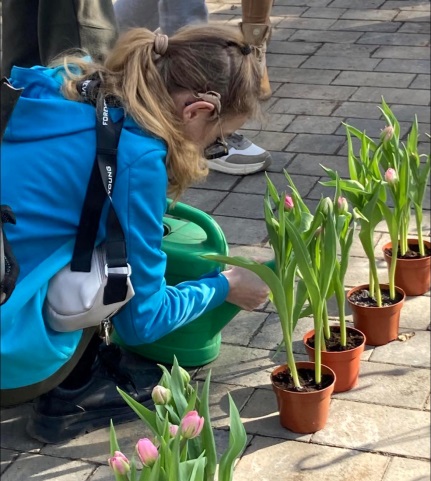 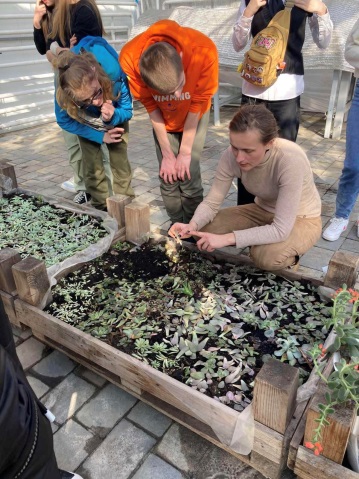 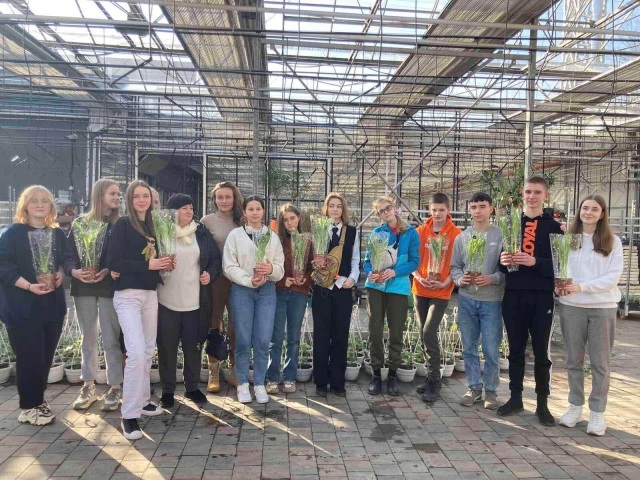  Учасники Заочної природничої академії відвідали екскурсію у Квітоцентр та взяли участь у майстер класі по висадженні цибулин рослин.Весна - є весна! Нехай рослини процвітають красиво та наповнюють наше оточення ароматом весняного натхнення.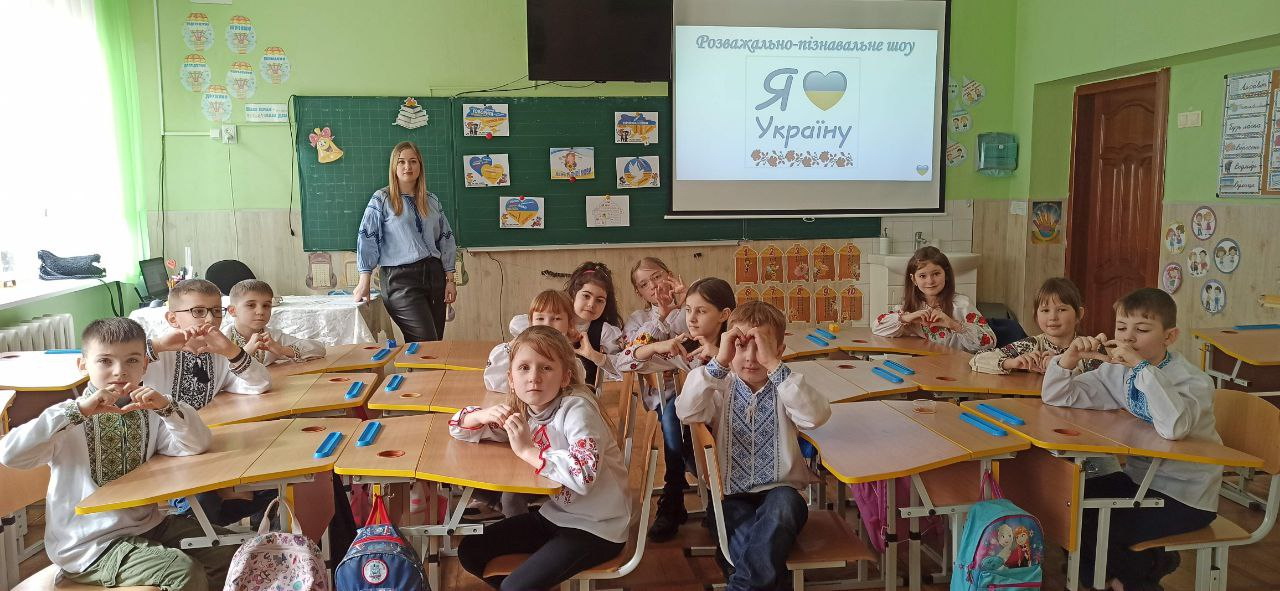 Тернопільська загальноосвітня школа І-ІІІ ст. № 23Розважально-пізнавальне шоу «Я люблю Україну!»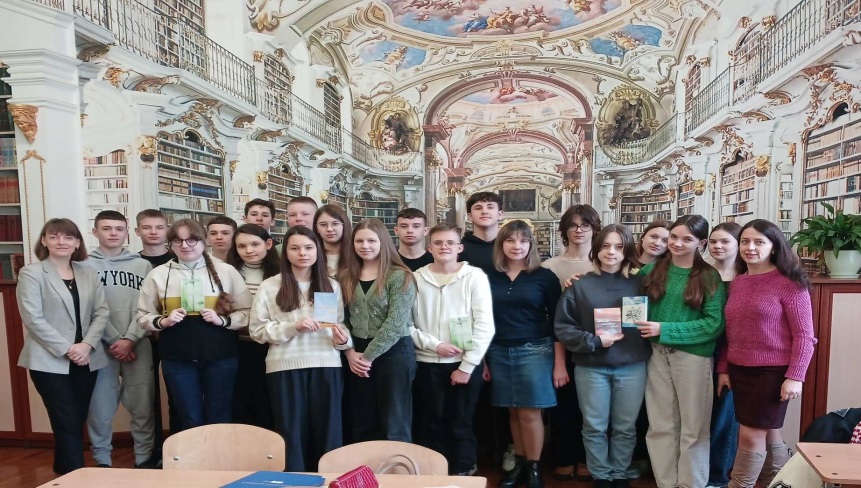 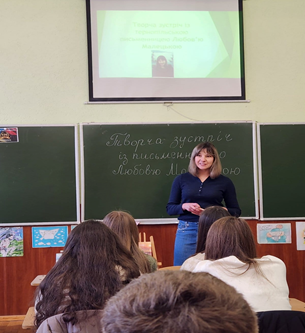 До Всесвітнього дня письменника, який в Україні відзначають 3 березня, в Тернопільському академічному ліцеї «Українська гімназія» імені Івана Франка відбулась творча зустріч учнів 9-В класу з тернопільською письменницею, членкинею НСПУ, лауреаткою Тернопільської обласної премії ім. Б.Лепкого - Любов'ю Малецькою. Авторка декламувала власну поезію із збірок "Подих", "Вузлики нерозгаданого", "Жменька активованих хвилин", а також презентувала повість в есеях "Розповім тобі пошепки."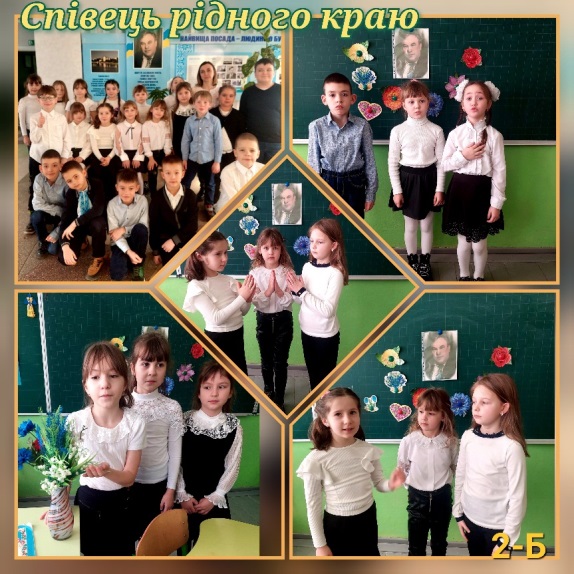 Тернопільська спеціалізована школа I-III ст. № 17 з поглибленим вивченням іноземних мовЗ нагоди 90 - річчя  від дня народження поета, громадського діяча Володимира Вихруща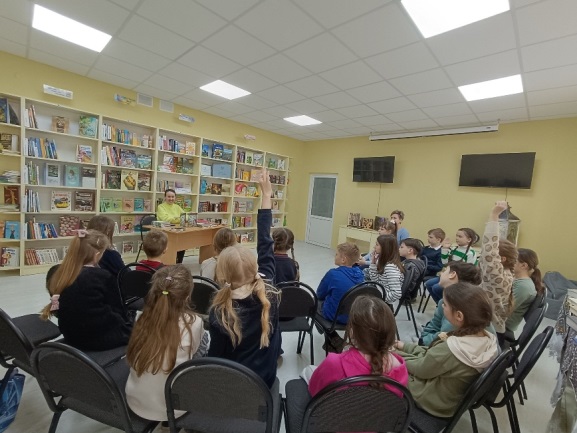 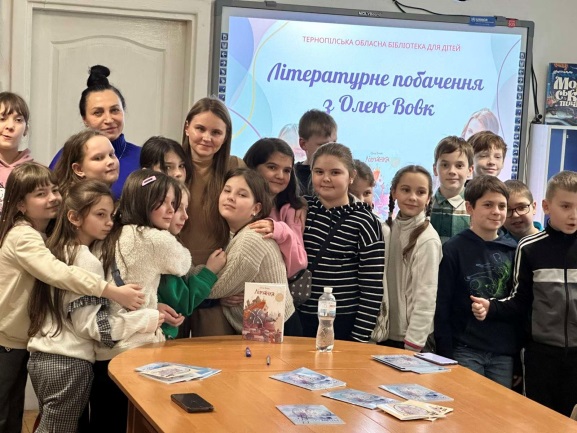 Тернопільська загальноосвітня школа І-ІІІ ст. № 18Всесвітній день письменника. Літературне побачення з Олею ВовкТернопільська початкова школа № 1Всесвітній день письменника. Зустріч з письменницею Наталією Волотовською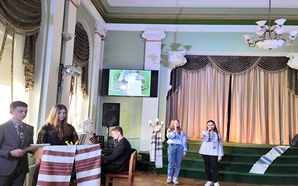 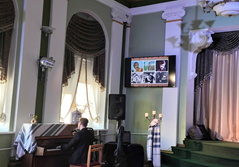 4 березня, Володимиру Івасюку, композиторові, поету, виконавцеві, Герою України, чиї пісні знає весь світ, чия «Червона рута» стала маркером української ідентифікації, мало б виповнитися 75…. З цієї нагоди ліцеїсти 9-10 класів Тернопільського академічного ліцею «Українська гімназія» імені Івана Франка завітали в мистецьку вітальню на концерт-спогад «Пісенний водограй Володимира Івасюка».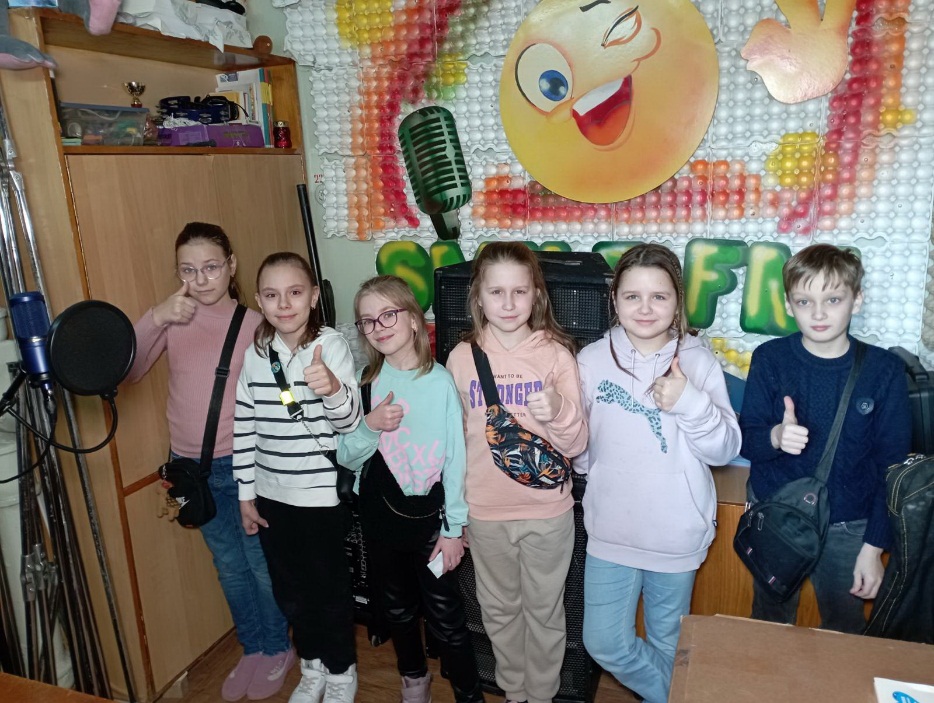 Тернопільська загальноосвітня школа І-ІІІ ст. № 4Всесвітній день дитячого телебачення і радіомовлення. Екскурсії до шкільної радіостудії "SMAILE.FM" та шкільної медіастудії "INSIDEMEDIA»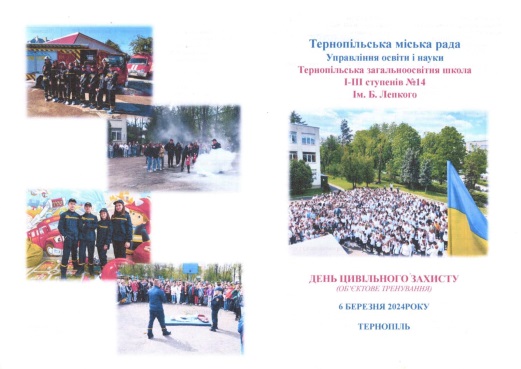 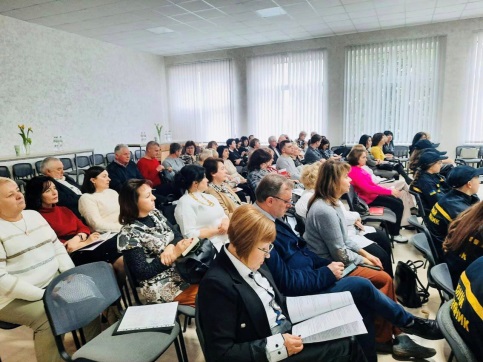 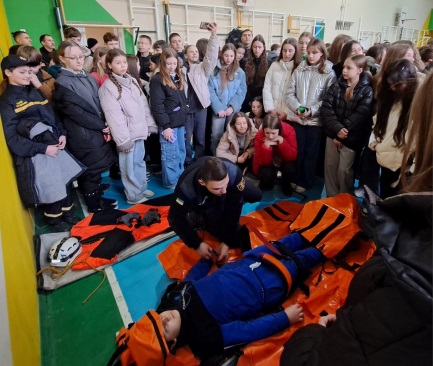 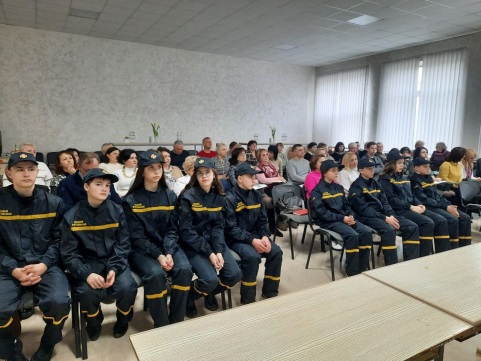 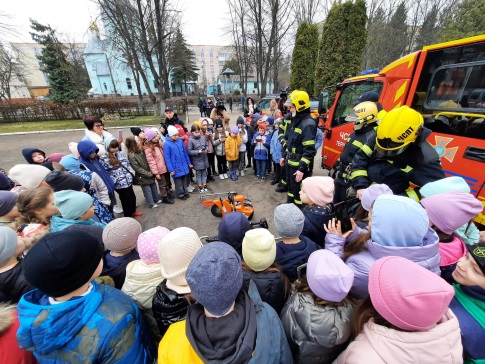 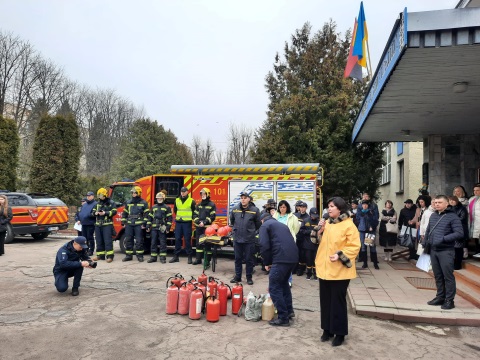 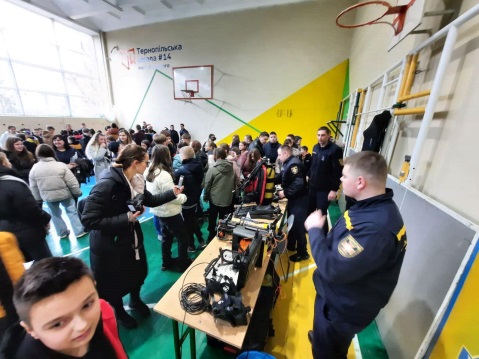 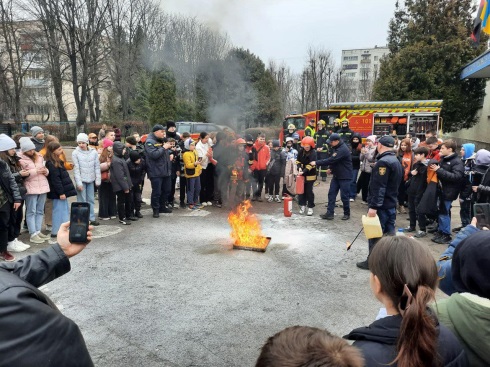 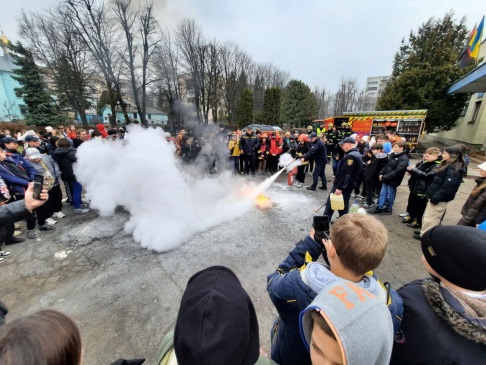 6 березня на базі Тернопільської загальноосвітньої школи І-ІІІ ступенів № 14 імені Богдана Лепкого відбувся показовий «День цивільного захисту». Його мета – навчання усіх учасників освітнього процесу, як діяти в різноманітних надзвичайних ситуаціях, і вдосконалення знань фахівців з цивільного захисту навчальних закладів м. Тернополя. Захід проходив за підтримки представників Головного управління Державної служби України з надзвичайних ситуацій у Тернопільській області.  У цих навчаннях, разом з учнями та вчителями школи, взяли участь керівники закладів освіти м. Тернопіль, які пригадали і обговорили актуальні питання ЦЗ .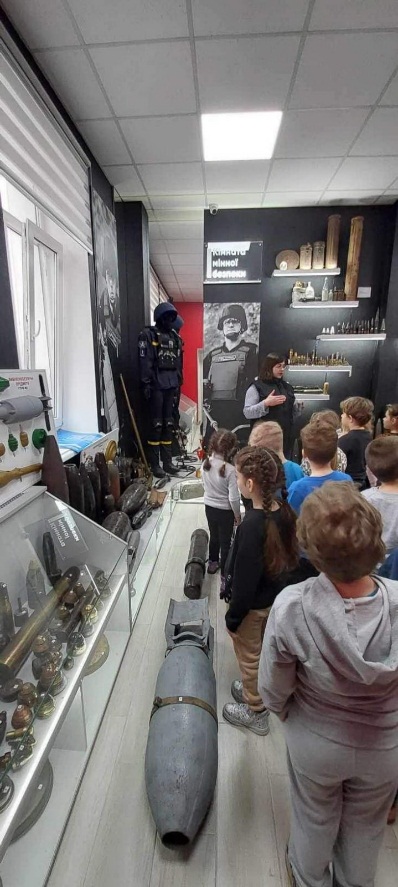 Тернопільська загальноосвітня школа І-ІІІ ст. № 10Проєкт «Професійні помічники». Екскурсія в  музей пожежно-рятувальної справи Головного управління ДСНС України у Тернопільській області.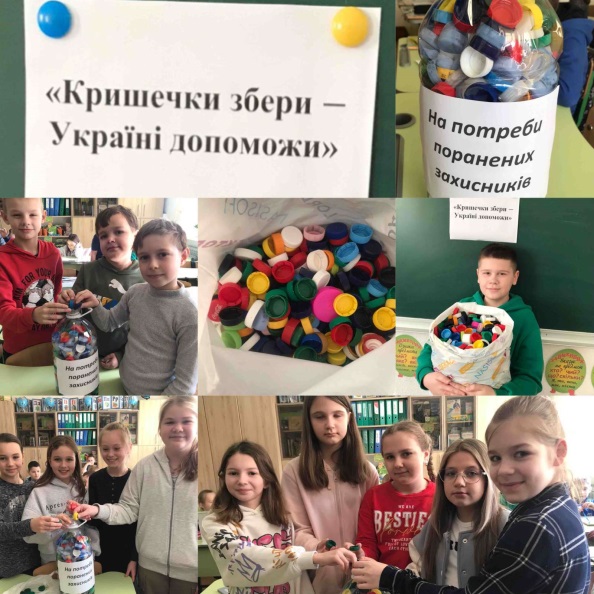 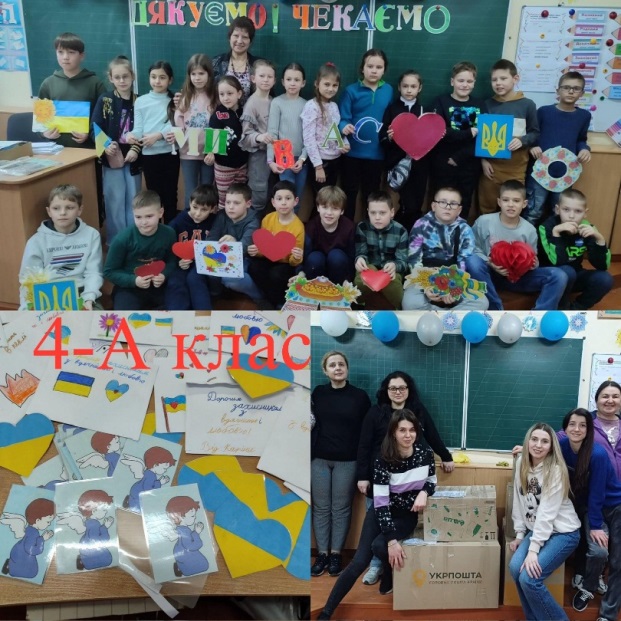 Тернопільська загальноосвітня школа І-ІІІ ст. № 16 ім. В.ЛевицькогоАкція «Коробки вдячності»Тернопільська загальноосвітня школа І-ІІІ ст. № 18Екологічно-соціальний проєкт «Кришечки збери - Україні допоможи».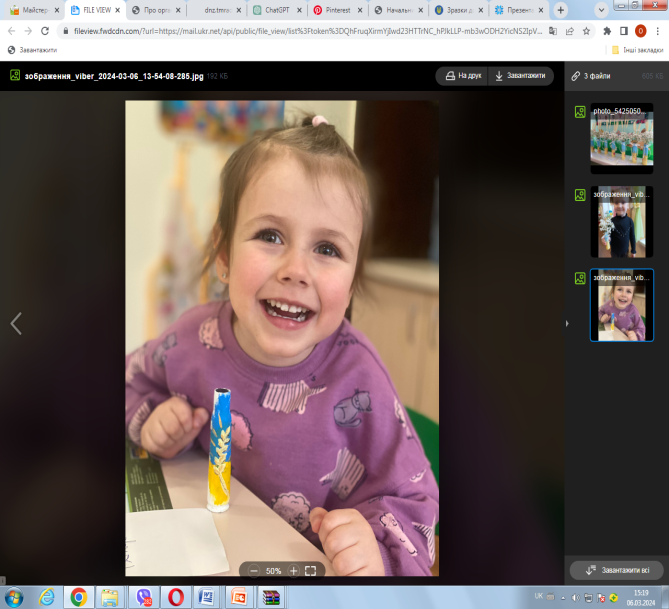 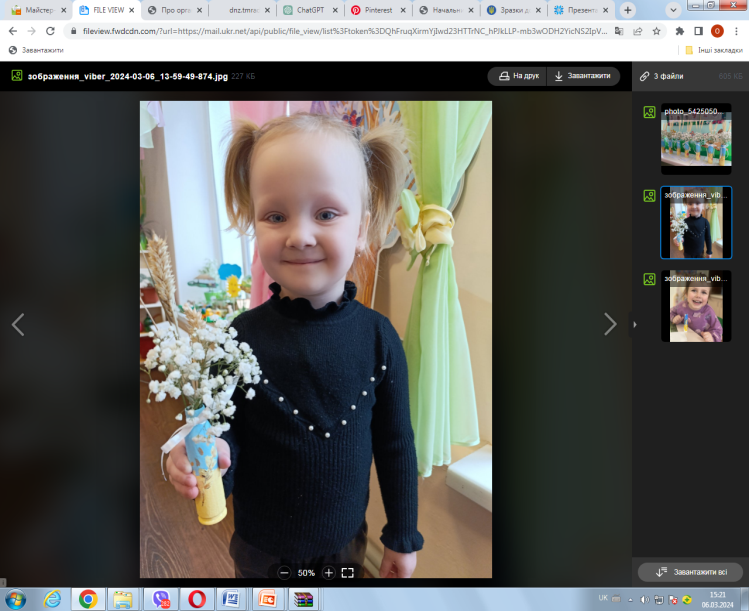 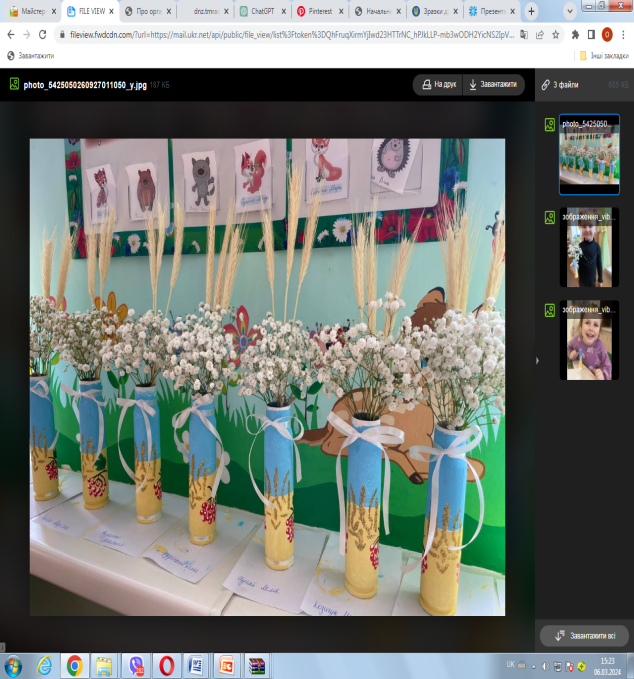 В Тернопільському закладі дошкільної освіти (ясла-садок) №3 відбувся майстер-клас з художнього розпису гільз "Маленькими кроками до перемоги". Така форма роботи сприяла і фінансовій підтримці наших героїв, і формуванню патріотичної свідомості та патріотичних почуттів у підростаючого покоління. 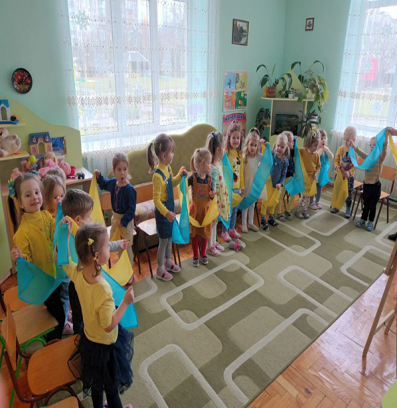 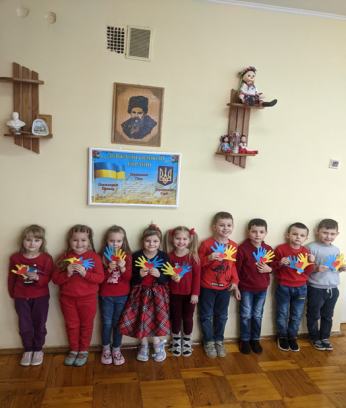 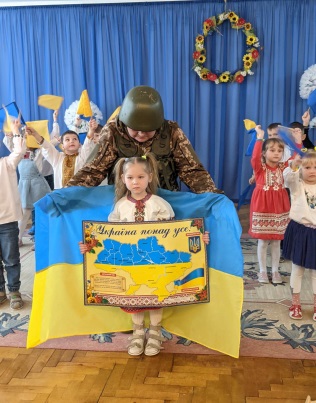 Україна сьогодні знову знаходиться на рубежі історії, борючись за своє право на свободу у всіх її проявах. Це має нагадувати нам про обов'язок підтримувати та допомагати тим, хто зараз стоїть за нашу вільну долю на передовій.«День незалежності та віра в перемогу» - під таким гаслом пройшло заняття в  ТЗДОЯС №21.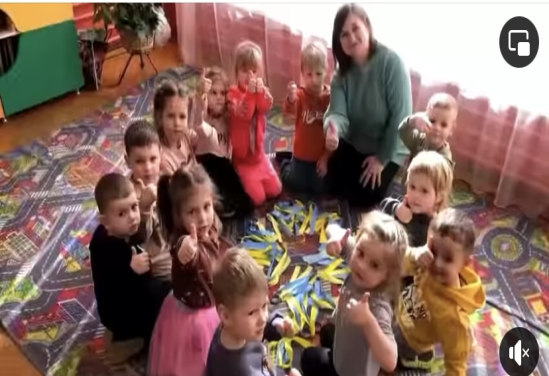 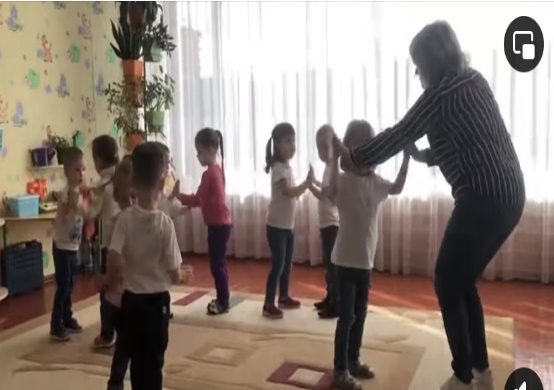 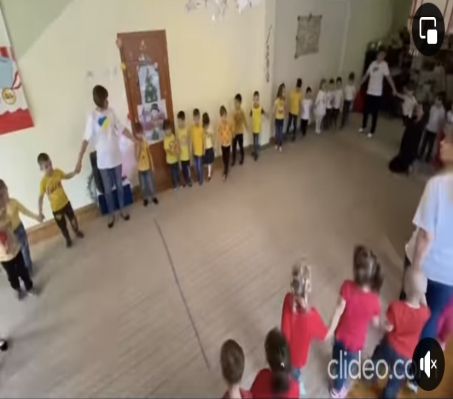 Тернопільський заклад дошкільної освіти №26 долучився до конкурсу «Гратися і не боятися» оголошеного дитячим фондом ООН #UNISEF Ukraine під патронатом Міністерства освіти і науки з метою популяризації ефективних інструментів підтримки ментального здоровʼя дітей дошкільного віку.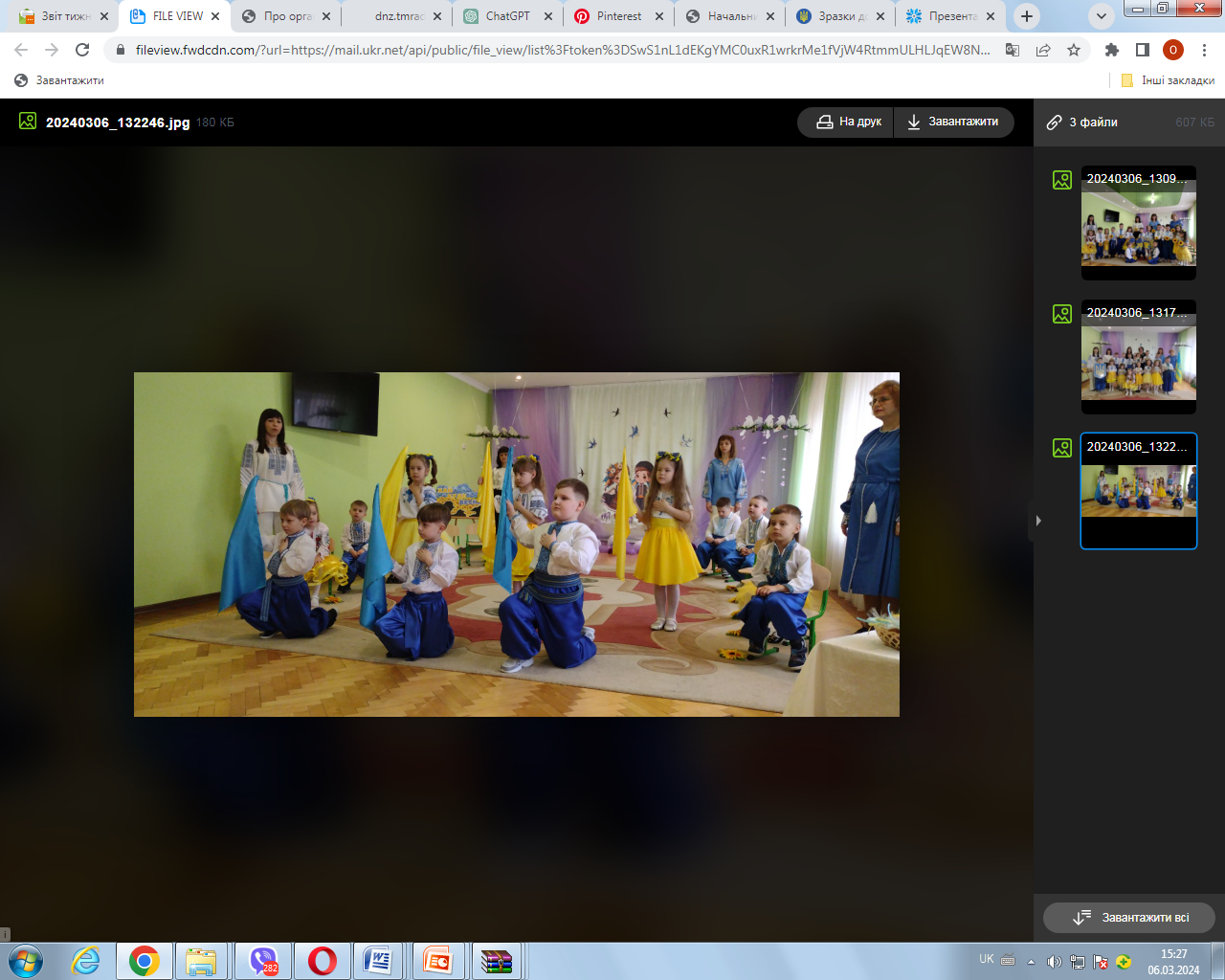 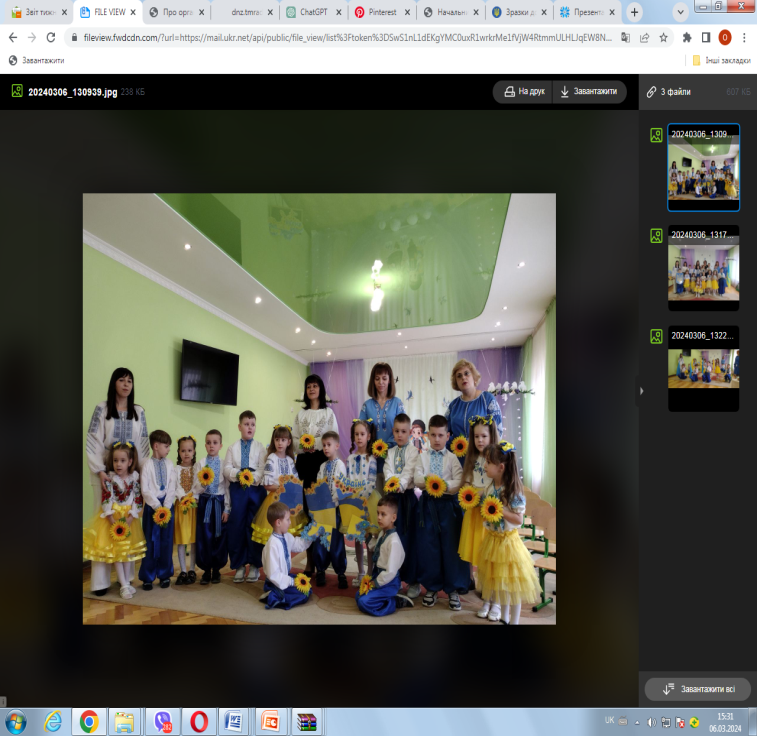 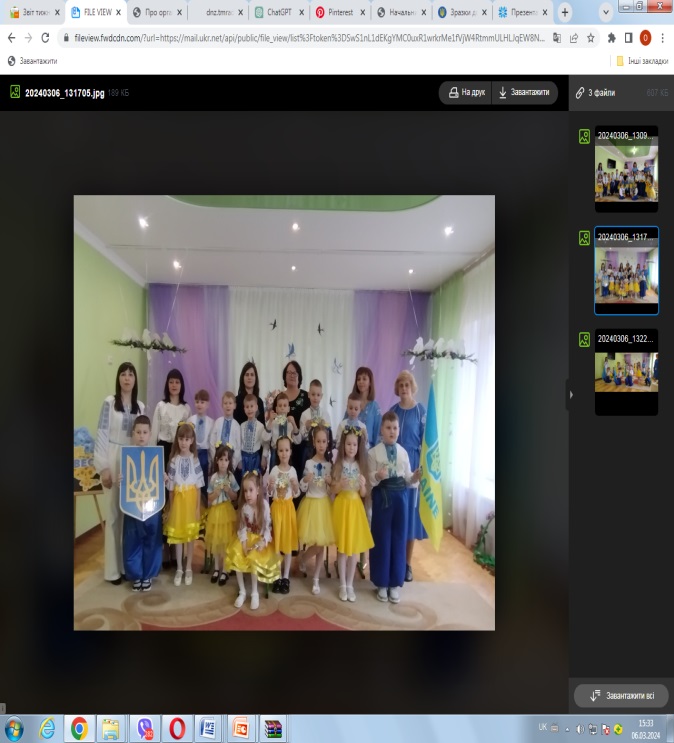  Педагоги та вихованці ТЗДОЯСКТ №27 старшої групи №1 провели театралізоване дійство "Хай буде весна…"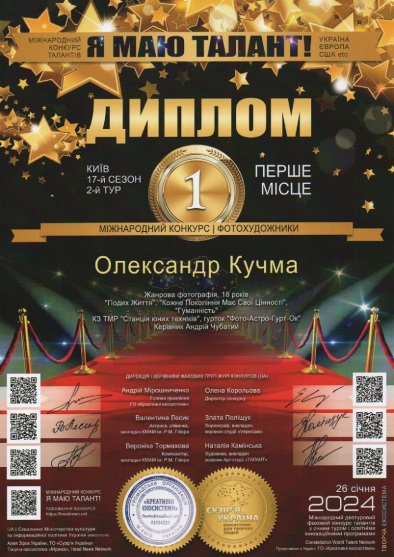 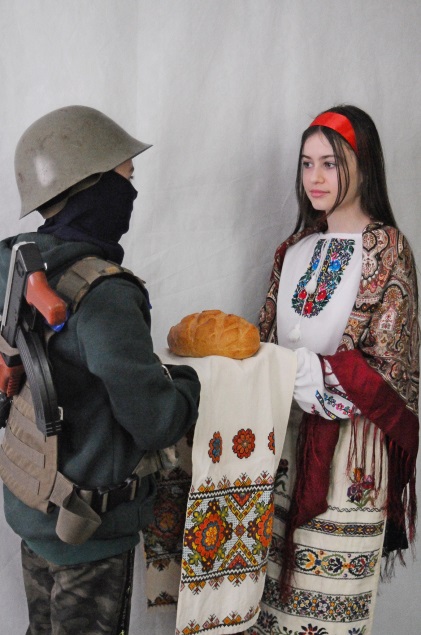 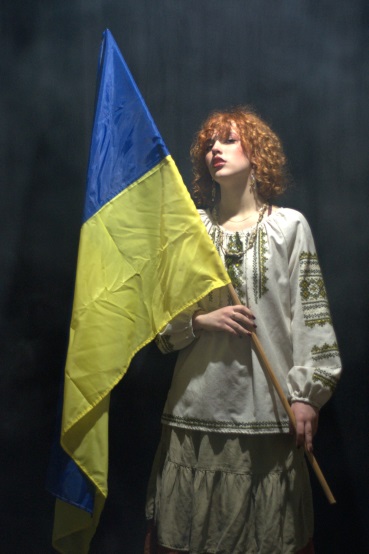 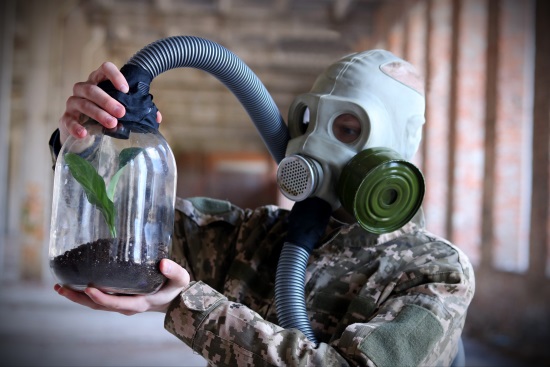 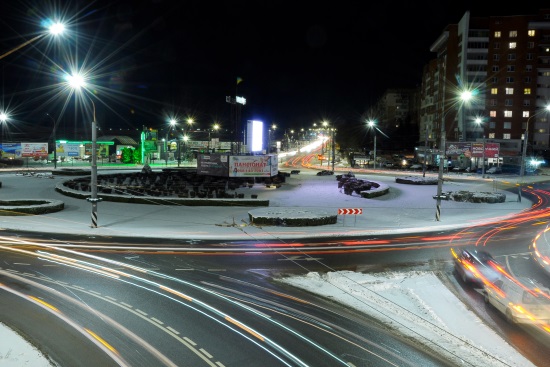 Спільнота «Фото-Астро-Гурт-Ок» КЗ ТМР «Станція юних техніків», керівник гуртка Чубатий Андрій Валерійович, охоплює зацікавлену фотомистецтвом учнівську і студентську молодь міста Тернополя, де учні опановують ази фотографії на цифрову і плівкову техніку, навчаються працювати зі студійним і похідним фото-обладнанням, мають можливість максимально реалізувати свою творчу уяву.Приставка «астро» в назві спільноти неспроста: окрім вивчення традиційної, «денної» фотографії, ми також опановуємо мистецтво зйомки астро-пейзажів, об’єктів ближнього і далекого космосу під час вечірніх занять під відкритим небом.Наші гуртківці є постійними учасниками і переможцями міських, обласних, всеукраїнських і міжнародних конкурсів.Нещодавно було підбито підсумки Міжнародного творчого конкурсу «Я маю талант!». В номінації «Жанрове фото» перемогу здобули одразу двоє наших вихованців:  Кусяк Владислава і Кучма Олександр. Вітаємо з перемогою!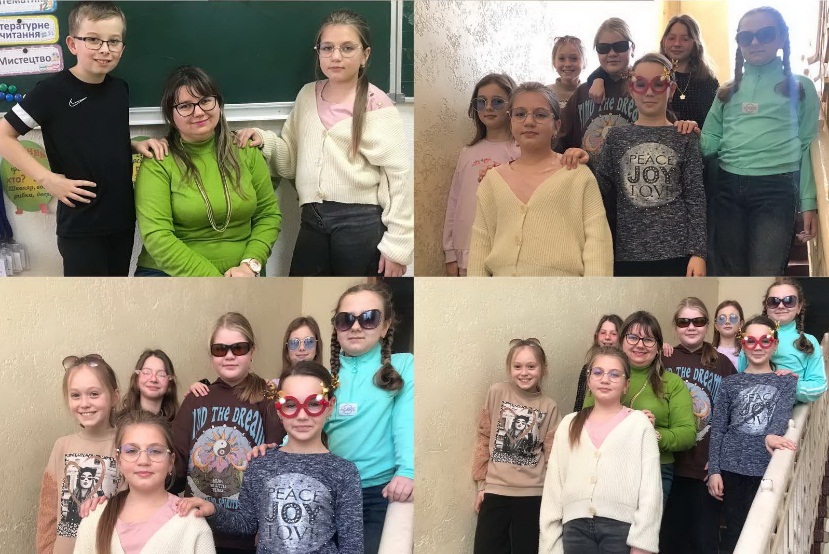 Тернопільська загальноосвітня школа І-ІІІ ст. № 18Міжнародний день людей в окулярах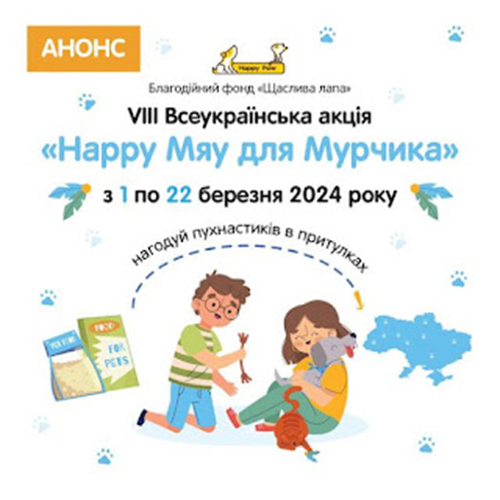 З 1 по 22 березня 2024 року триває  VІІІ Всеукраїнська акція «Happy Мяу для Мурчика». Учні закладів освіти збирають допомогу для тварин  регіону - корм, крупи, іграшки чи медикаменти. Зібрану допомогу передають до притулків /зоозахисних організацій або зооволонтерам.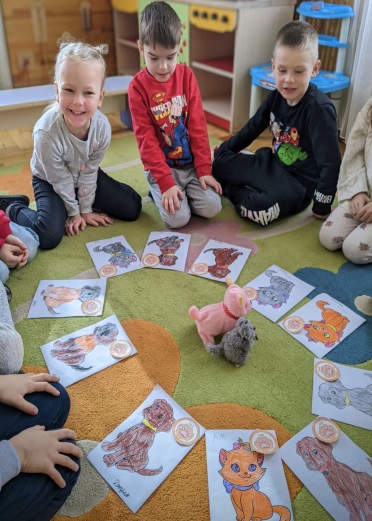 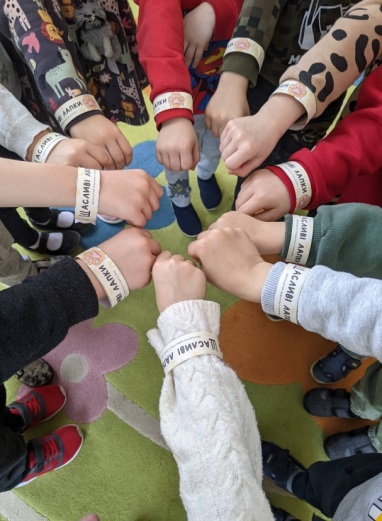 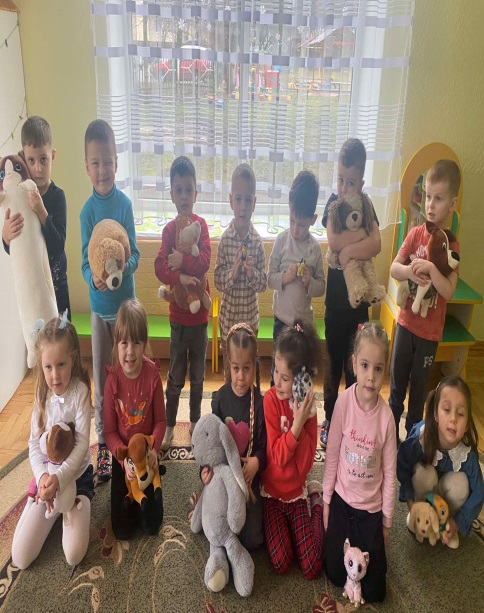 Педагоги та вихованці старшої групи ТЗДОЯС №17 приєднались до проведення III міжнародного заняття доброти на тему: "Гуманне та відповідальне ставлення до тварин", ініційованого благодійним фондом "Щаслива лапа". Ця ініціатива спрямована на виховання у дітей гуманного ставлення до тварин та відчуття відповідальності.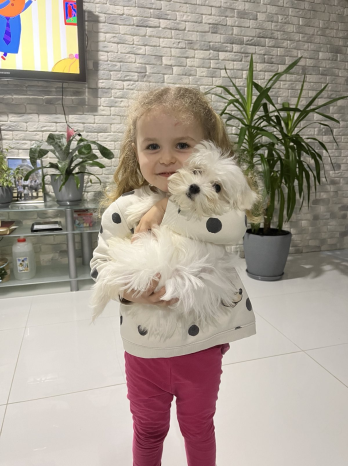 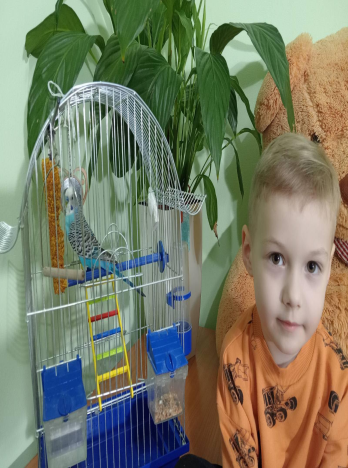 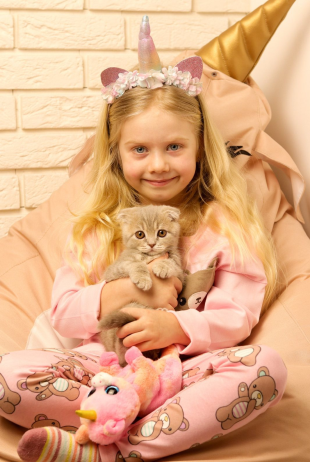 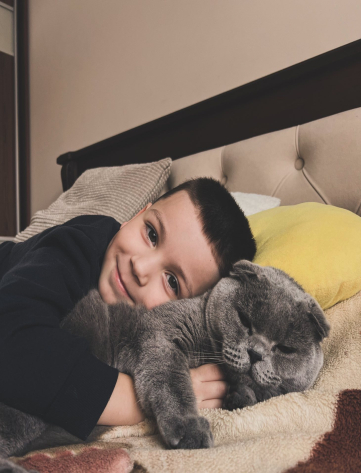 Вихованці ТПШ № 5  відзначили День домашніх улюбленців з метою розширення знань про тварин, які живуть поряд з людиною, виховання гуманного та відповідального ставлення до них, а також розвитку чуйності та доброти.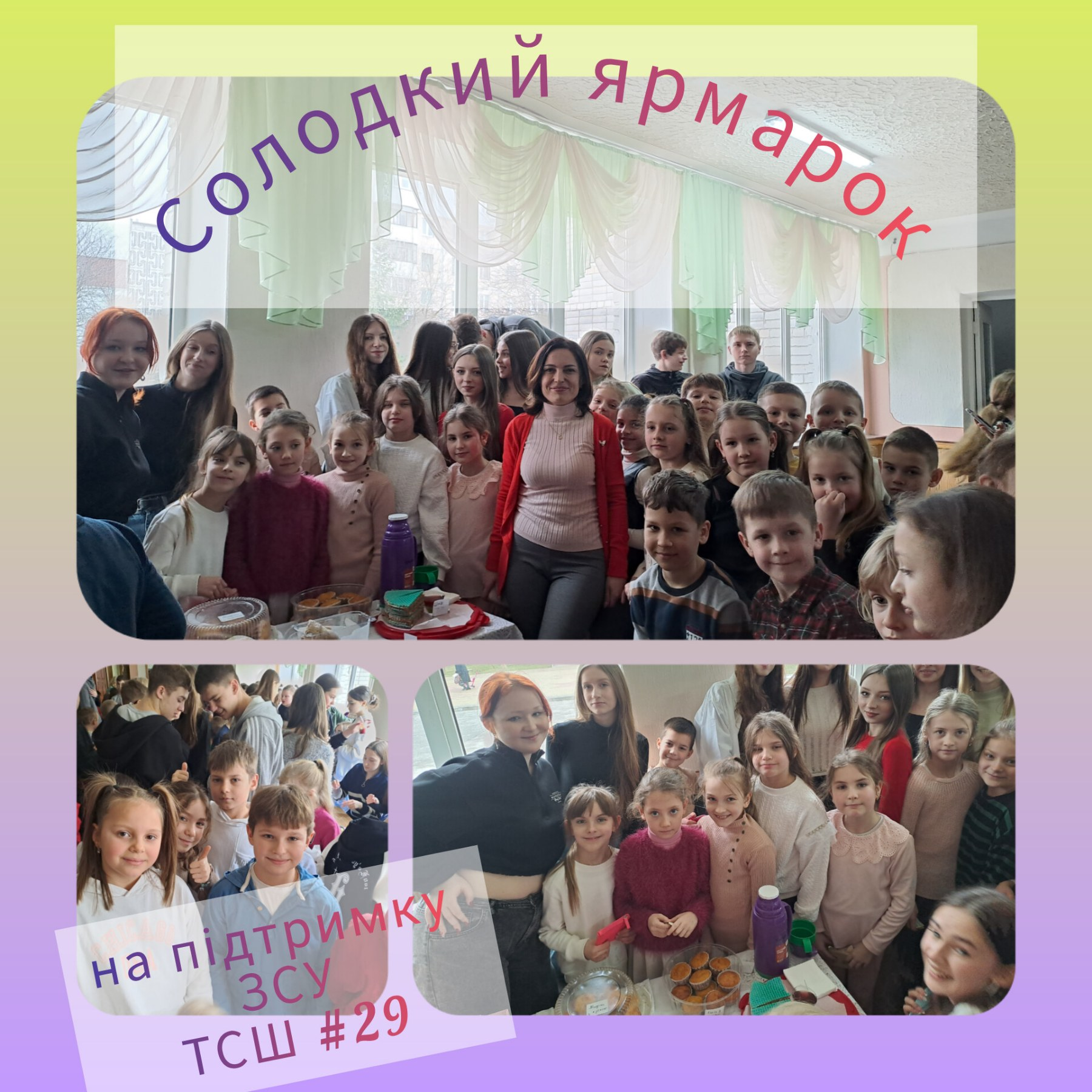 Тернопільська спеціалізована школа I-III ст. № 29 з поглибленим вивченням іноземних мовНа підтримку ЗСУ. Солодка ярмарка.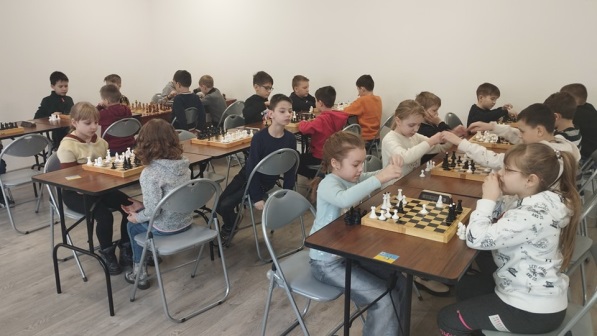 Тернопільська загальноосвітня школа І-ІІІ ст. № 10Командний чемпіонат школи з шахів